        MONEY MATTERS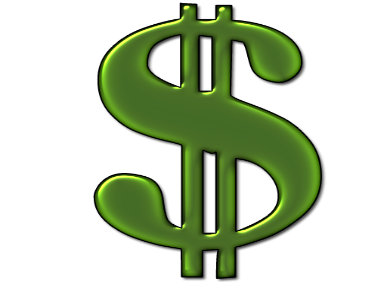 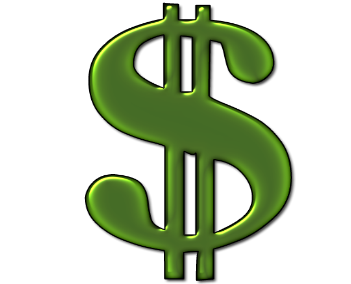 MONEY MATTERS is a four-week series of topics especially important for soon-to-be college graduates.  Presented by the College of Business, the sessions are open to all UMW students, faculty and staff, as well as people in the Fredericksburg area.  While attendees are encouraged to attend all four sessions, each topic stands alone.  All sessions are on Tuesday nights at 8 p.m. in Woodard 202.3/10	    Understanding Insurance Needs-Kurt Riesbeck ’183/17	    Budgeting as an Adult + Taxes  	-Ken Machande3/24	    Loans, Credit Cards and Credit Scores -Lynne Richardson3/31    Saving vs. Investing… and Why the Latter is Important NOW           -Chris Fines ’99Questions?  Contact Lynne Richardson at lynne.richardson@umw.edu 